Miércoles19de Mayo2º de SecundariaFormación Cívica y ÉticaLos principios de los servidores públicos son…Aprendizaje esperado: Reconoce las atribuciones y responsabilidades de los representantes y servidores públicos, y analiza su desempeño de acuerdo a éstas.Énfasis: Identificar los principios normativos y éticos que rigen la práctica profesional de los servidores públicos.¿Qué vamos a aprender?El propósito de esta sesión es reconocer las atribuciones y responsabilidades de las servidoras, los servidores y representantes públicos, así como analizarlas conforme a su desempeño, por lo que hablaremos de los principios normativos y éticos que rigen su práctica profesional.Estos principios deben ser conocidos por toda la ciudadanía porque sirven como guías o referentes para evaluar la actuación de las autoridades y para exigir el cumplimiento de sus obligaciones y el respeto de los derechos humanos.¿Qué hacemos?Inicia la sesión reflexionando respecto a: ¿cuál es la importancia de la labor que cumplen las y los servidores públicos en un sistema democrático?, ¿cuáles son los servicios que prestan las servidoras y los servidores públicos en tu localidad? y por último, ¿cuáles son las dependencias de gobierno en las que laboran?Las servidoras y los servidores públicos pueden ser electos mediante el voto ciudadano para ocupar cargos públicos como el de la presidencia de la República, gubernaturas, presidencias municipales, diputaciones y senadurías. También están las servidoras y los servidores públicos que por elección propia laboran en instituciones de gobierno; por ejemplo, maestras, policías, médicos y enfermeras prestan sus servicios a las mexicanas y los mexicanos con base en los principios normativos propios de sus atribuciones.Las servidoras y los servidores públicos actúan con base en principios normativos y éticos que rigen su actuar profesional. Para entenderlo hay que definir que son los principios.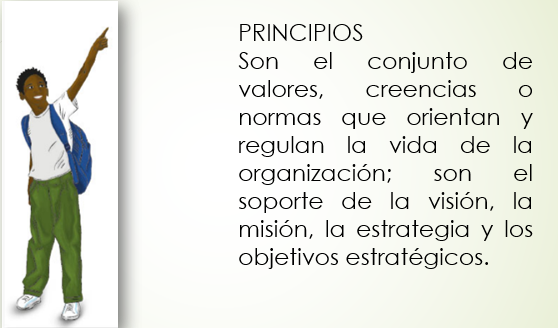 Estos principios se manifiestan y se hacen realidad en la cultura; en la forma de ser, pensar y conducirnos.Nuestro país se organiza como un Estado de derecho; eso significa que tanto las ciudadanas y los ciudadanos como las y los gobernantes tienen que actuar de acuerdo con lo establecido en las leyes.Las servidoras y los servidores públicos deben atender las necesidades de la población y auxiliarla en casos de emergencia. Por ello, cuando actúan en el ejercicio de su función, sólo pueden realizar aquello para lo que están autorizados por la ley.Toda y todo servidor público actúa con base en los principios normativos y éticos que rigen su práctica profesional a partir de diferentes documentos legales, tales como lo establecido en el artículo 109, fracción III, de la Constitución Política de los Estados Unidos Mexicano; en la Ley General de Responsabilidades Administrativas; el Código de Ética de los Principios y Valores del Servicio Público, y la Ley Federal de Responsabilidades Administrativas de los Servidores Públicos.¿Qué piensas acerca de la importancia de los principios que rigen la actuación de una servidora o servidor público? Observa el siguiente video. No olvides tomar nota de las ideas más relevantes.Para conocer a los servidores públicosFormación Cívica y Ética, Segundo grado, Bloque 3Del minuto 00:35 al 01:05 y del 2:05 al 4:22https://youtu.be/QbNYsGuGUCQ De acuerdo a lo expuesto en el video, las y los servidores públicos son personas que desempeñan una labor, cargo o comisión subordinada al Estado en instituciones o dependencias de gobierno. Gran número de ellas y ellos tienen contacto con la ciudadanía, por lo que deben ser atentos, amables y respetuosos, así como brindar la atención e información que se requiera; también deben ser imparciales, manejarse con apego a la legalidad, trabajar con honradez y hacer su labor de forma rápida y eficaz.El ejercicio de la función pública tiene una gran relación con los derechos humanos, pues la ciudadanía tiene derecho a recibir un trato digno y con base en los principios estipulados en las diversas leyes que rigen el actuar de las y los servidores públicos. Sin embargo, es necesario conocer los principios que rigen la actuación de las servidoras y servidores públicos. Para ello, observa el siguiente video de la maestra Haydee Ahuet, del estado de Veracruz, donde los menciona.VIDEO 1. MAESTRA HAYDEE AHUEThttps://youtu.be/94fPPfwhaHA VIDEO 2. MAESTRA HAYDEE AHUEThttps://youtu.be/KZIchxJLolo Todos estos principios normativos se encuentran en la Constitución Política de los Estados Unidos Mexicanos, la Ley General de Responsabilidades Administrativas, el Código de Ética de los Principios y Valores del Servicio Público, así como la Ley Federal de Responsabilidades Administrativas de los Servidores Públicos, por lo que todas las servidoras y servidores públicos de nuestra nación están sujetos a cumplir en su totalidad cada uno de estos principios.Los principios de actuación deben estar acompañados por valores específicos para que exista una base axiológica en la actuación de las y los servidores públicos, para ello, es importante conocer los valores que rigen su práctica.Las servidoras y los servidores públicos deben anteponer en el desempeño de su empleo, cargo, comisión o funciones, los valores que se encuentran en el Código de Ética de las y los servidores públicos del gobierno federal.Valores:Guiarse por el interés público.Respeto por los derechos humanos.Actuar sin distinción, exclusión o discriminación.Cooperar entre sí para alcanzar objetivos comunes y beneficiar a la ciudadanía.Ser guías, ejemplos y promotores del Código de Ética y las reglas de integridad.Proteger los datos personales que están bajo su custodia.Cumplimiento del deber.Conducirse con respeto y educación.Y cuidar y preservar el ambiente.Las servidoras y los servidores públicos que asumen sus funciones con honradez y espíritu de servicio contribuyen a que los habitantes de un país ejerzan y gocen de sus derechos.Para dejar todo esto más claro con respecto a lo que aprendiste hoy, te invitamos a observar el siguiente video.Responsabilidad de los servidores públicoshttps://youtu.be/7zDUsWunVr8 Con ayuda de este video, ha quedado más claro cuáles deben ser los principios normativos que posee una servidora o servidor público, sea por elección popular o por decisión propia estar al servicio en instituciones de gobierno.Cualquier persona que esté en el servicio público debe apegarse a la ley, mostrar a otros su vocación de servicio; es decir, deben conocer los problemas de la comunidad, escuchar a las ciudadanas y los ciudadanos, y mantener contacto con ellos.Toda servidora y servidor público debe escuchar activamente y no sólo oír, sino que debe prestar atención a lo que dice la otra persona; a detenerse ante lo que se está escuchando y no distraerse. Como revisaste en esta sesión, es responsabilidad de las servidoras y los servidores públicos conducirse con apego al Código de Ética y en consonancia a los valores que demandan los servicios de la nación.Recapitulando:Aprendiste que los principios normativos obedecen a las diferentes leyes nacionales y rigen el actuar de las servidoras y los servidores públicos.Asimismo, es necesario promover la democracia y el servicio hacia las demás personas.También aprendiste que las servidoras y los servidores públicos deben poseer ciertos valores, como son la honestidad, la responsabilidad, el respeto, la cordialidad, así como ofrecer un trato digno a todas las personas con quienes interactúan.Por lo tanto, se llegó a la conclusión de que las servidoras y los servidores públicos deben actuar con honestidad, atendiendo siempre a la verdad. Conduciéndose de esta manera, las servidoras y los servidores públicos fomentarán la credibilidad de la sociedad en las instituciones públicas y contribuirán a generar una cultura de confianza y de apego a la verdad.Te invitamos a consultar tu libro de texto de Formación Cívica y Ética de segundo grado para saber más sobre los principios que rigen la actuación de las servidoras y los servidores públicos.El Reto de Hoy:Identifica a una servidora o un servidor público perteneciente al Poder Ejecutivo, Legislativo, Judicial o de algún organismo autónomo; después, investiga y anota:¿Cuál es su función?, así como los principios y valores necesarios para el ejercicio de su función, cargo o comisión.Realiza el reto investigando en las áreas de mayor interés para ti, esto también te ayudará a saber a quién dirigirte en caso de necesitar algún servicio.Esto te permitirá vincular el ejercicio de las servidoras y los servidores públicos con los principios y valores éticos revisados en esta sesión.¡Buen trabajo!Gracias por tu esfuerzo.Para saber más:Lecturashttps://libros.conaliteg.gob.mx/secundaria.html